Gloria Dei Lutheran ChurchConstitutionRevised 1992, 2004, 2011, 2021Founded 1966“Grace changes everything!” 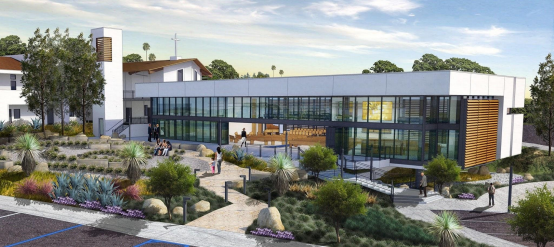  33501 Stonehill Drive Dana Point, CA 92629 Phone: (949) 493-3414 Email: gloriadei@mygloriadei.org Website: mygloriadei.orgCONSTITUTIONPREAMBLE  We, baptized members of the Church of Christ, responding in faith to the call of the Holy Spirit through the Gospel, desiring to unite together to preach the Word, administer the sacraments, and carry out God’s mission, do hereby adopt this Constitution and solemnly pledge ourselves to be governed by its provisions. In the name of the Father and of the Son and of the Holy Spirit.    Chapter 1  NAME AND INCORPORATION  C1.01. The name of this Congregation shall be Gloria Dei Lutheran Church of Dana Point, CA.  C1.02. For the purposes of this Constitution and the accompanying Bylaws, the Gloria Dei Lutheran congregation is hereinafter designated as “this Congregation”.  C1.03. This Congregation shall be incorporated under the laws of the state of California.  Chapter 2  CONFESSION OF FAITH  C2.01.	This Congregation confesses the Triune God, Father, Son, and Holy Spirit.  C2.02.	This Congregation confesses Jesus Christ as Lord and Savior and the Gospel as the power of God for the salvation of all who believe.  a. Jesus Christ is the Word of God incarnate, through whom everything was made and through whose life, death, and resurrection God fashions a new creation. b. The proclamation of God’s message to us as both Law and Gospel is the Word of God, revealing judgment and mercy through word and deed, beginning with the Word in creation, continuing in the history of Israel, and centering in all its fullness in the person and work of Jesus Christ.  c. The canonical Scriptures of the Old and New Testaments are the written Word of God. Inspired by God’s Spirit speaking through their authors, they record and announce God’s revelation centering in Jesus Christ. Through them God’s Spirit speaks to us to create and sustain Christian faith and fellowship for service in the world.  C2.03. This Congregation accepts the canonical Scriptures of the Old and New Testaments as the inspired Word of God and the authoritative source and norm of its proclamation, faith, and life.  C2.04. This Congregation accepts the Apostles’, Nicene, and Athanasian Creeds as true declarations of the faith of this Congregation.    C2.05. This Congregation accepts the Unaltered Augsburg Confession as a true witness to the Gospel, acknowledging as one with it in faith and doctrine all churches that likewise accept the teachings of the Unaltered Augsburg Confession. C2.06. This Congregation accepts the other confessional writings in the Book of Concord, namely, the Apology of the Augsburg Confession, the Smalcald Articles and the Treatise, the Small Catechism, the Large Catechism, and the Formula of Concord, as further valid interpretations of the faith of the Church.  C2.07. This Congregation confesses the Gospel, recorded in the Holy Scripture and confessed in the ecumenical creeds and Lutheran confessional writings, as the power of God to create and sustain the Church for God’s mission in the world.    Chapter 3  NATURE OF THE CHURCH  C3.01. All power in the Church belongs to our Lord Jesus Christ, its head. All actions of this Congregation are to be carried out under his rule and authority.  C3.02. The Church exists both as an inclusive fellowship and as local congregations gathered for worship and Christian service.  Congregations find their fulfillment in the universal community of the Church, and the universal Church exists in and through congregations. The Evangelical Lutheran Church in America, therefore, derives its character and powers both from the sanction and representation of its congregations and from its inherent nature as an expression of the broader fellowship of the faithful. In length, it acknowledges itself to be in the historic continuity of the communion of saints; in breadth, it expresses the fellowship of believers and congregations in our day.  Chapter 4  STATEMENT OF PURPOSE  C4.01. The Church is a people created by God in Christ, empowered by the Holy Spirit, called and sent to bear witness to God’s creative, redeeming, and sanctifying activity in the world.  C4.02. To participate in God’s mission, this Congregation as a part of the Church shall:a. Worship God in proclamation of the Word and administration of the sacraments and through lives of prayer, praise, thanksgiving, witness, and service.  b. Proclaim God’s saving Gospel of justification by grace for Christ’s sake through faith alone, according to the apostolic witness in the Holy Scripture, preserving and transmitting the Gospel faithfully to future generations. c. Carry out Christ’s Great Commission by reaching out to all people to bring them to faith in Christ and by doing all ministry with a global awareness consistent with the understanding of God as Creator, Redeemer, and Sanctifier of all.d. Serve in response to God’s love to meet human needs, caring for the sick and the aged, advocating dignity and justice for all people, working for peace and reconciliation among the nations, and standing with the poor and powerless, and committing itself to their needs.  e. Nurture its members in the Word of God so as to grow in faith and hope and love, to see daily life as the primary setting for the exercise of their Christian calling, and to use the gifts of the Spirit for their life together and for their calling in the world. f. Manifest the unity given to the people of God by living together in the love of Christ and by joining with other Christians in prayer and action to express and preserve the unity which the Spirit gives.  C4.03. To fulfill these purposes, this Congregation shall:a. Provide services of worship at which the Word of God is preached and the sacraments are administered.  b. Provide pastoral care and assist all members to participate in this ministry.  c. Challenge, equip, and support all members in carrying out their calling in their daily lives and in their congregation.    d. Teach the Word of God.  e. Witness to the reconciling Word of God in Christ, reaching out to all people.  f. Respond to human need, work for justice and peace, care for the sick and the suffering, and participate responsibly in society.    g. Motivate its members to provide financial support for the congregation’s ministry and the ministry of other parts of the Evangelical Lutheran Church in America.  h. Foster and participate in interdependent relationships with other congregations, the synod, and the churchwide organization of the Evangelical Lutheran Church in America.  i. Foster and participate in ecumenical relationships consistent with churchwide policy.  C4.04. This Congregation shall develop an organizational structure to be described in the Bylaws. The Church Council shall prepare descriptions of the responsibilities of each committee, task force, or other organizational group and shall review their actions.  C4.05. This Congregation shall, from time to time, adopt a mission statement which will provide specific direction for its programs.    Chapter 5  POWERS OF THE CONGREGATION  *C5.01. The powers of this Congregation are those necessary to fulfill its purpose.  *C5.02. The powers of this Congregation are vested in the Congregation Meeting called and conducted as provided in this Constitution  and Bylaws.  *C5.03. Only such authority as is delegated to the Church Council or other organizational units in this Congregation’s governing documents is recognized. All remaining authority is retained by the congregation. The congregation is authorized to:    a. call a pastor as provided in Chapter 9;  b. terminate the call of a pastor as provided in Chapter 9; c. call or terminate the call of associates in ministry, deaconesses, and diaconal ministers in conformity with the applicable policy of the Evangelical Lutheran Church in America;  d. adopt amendments to the Constitution, as provided in Chapter 16, and amendments to the Bylaws, as specified in Chapter 15;  e. approve the annual budget;  f. acquire real and personal property by gift, devise, purchase, or other lawful means;  g. hold title to and use its property for any and all activities consistent with its purpose;  h. sell, mortgage, lease, transfer, or otherwise dispose of its property by any lawful means;  i. elect its officers, and Church Council, boards, and committees, and require them to carry out their duties in accordance with the Constitution, and Bylaws, and continuing resolutions; and  j. terminate its relationship with the Evangelical Lutheran Church in America as provided in Chapter 6.    *C5.04. This Congregation shall choose from among its voting members laypersons to serve as voting members of the Synod Assembly as well as persons to represent it at meetings of any conference, cluster, coalition, or other area subdivision of which it is a member.  The number of persons to be elected by the congregation and other qualifications shall be as prescribed in guidelines established by the Pacifica Synod of the Evangelical Lutheran Church in America.  C5.05. This Congregation shall have a mission endowment fund that will operate as specified in this Congregation’s Bylaws. The purpose of the mission endowment fund is to provide for mission work beyond the operational budget of this Congregation. In view thereof, the Gloria Dei Lutheran Church of Dana Point, a religious, non-profit corporation organized under the laws of the state of California, hereby establishes the Gloria Dei Lutheran Church Endowment Fund within its corporate structure for the purpose of  encouraging gifts, by bequest or donation, that shall be used to support future growth, operations and ministry of this Congregation.  The Gloria Dei Lutheran Church Endowment Fund shall be directed solely at the purpose and goals of the Gloria Dei Lutheran Church as defined in the Constitution and Bylaws of this Congregation.  Chapter 6  CHURCH AFFILIATION  *C6.01. This Congregation shall be an interdependent part of the Evangelical Lutheran Church in America or its successor, and of the Pacifica Synod of the Evangelical Lutheran Church in America. This Congregation is subject to the discipline of the Evangelical Lutheran Church in America.  *C6.02. This Congregation accepts the Confession of Faith and agrees to the Purposes of the Evangelical Lutheran Church in America and shall act in accordance with them.  *C6.03. This Congregation acknowledges its relationship with the Evangelical Lutheran Church in America in which:    a. This Congregation agrees to be responsible for its life as a Christian community.  b. This Congregation pledges its financial support and participation in the life and mission of the Evangelical Lutheran Church in America.  c. This Congregation agrees to call pastoral leadership from the clergy roster of the Evangelical Lutheran Church in America in accordance with its call procedures except in special circumstances and with the approval of the bishop of the synod.    d. This Congregation agrees to consider associates in ministry, deaconesses, and diaconal ministers for call to other staff positions in the congregation according to the procedures of the Evangelical Lutheran Church in America.  e. This Congregation agrees to file this Constitution and any subsequent changes to this Constitution with the synod for review to ascertain that all of its provisions are in agreement with the Constitution and Bylaws of the Evangelical Lutheran Church in America and with the Constitution of the synod.  *C6.04. Affiliation with the Evangelical Lutheran Church in America may be terminated as follows:  a. This Congregation takes action to dissolve.  b. This Congregation ceases to exist.  c. This Congregation is removed from membership in the Evangelical Lutheran Church in America according to the procedures for discipline of the Evangelical Lutheran Church in America.  d. This Congregation follows the procedures outlined in *C6.05.  *C6.05. This Congregation may terminate its relationship with the Evangelical Lutheran Church in America by the following procedure:  a. A resolution indicating the desire of this Congregation to terminate its relationship must be adopted at a legally called and conducted special meeting of this Congregation by a two-thirds majority of the voting members present.    b. The secretary of this Congregation shall submit a copy of the resolution to the synodical bishop and shall mail a copy of the resolution to voting members of this Congregation. This notice shall be submitted within 10 days after the resolution has been adopted.  c. The bishop of the synod shall consult with this Congregation during a period of at least 90 days.  d. If this Congregation, after consultation, still desires to terminate its relationship, such action may be taken at a legally called and conducted special meeting by a two-thirds majority of the voting members present, at which meeting the bishop of the synod or an authorized representative shall be present. Notice of the meeting shall be mailed to all voting members at least 10 days in advance of the meeting.  e. A certified copy of the resolution to terminate its relationship shall be sent to the synodical bishop, at which time the relationship between this Congregation and the Evangelical Lutheran Church in America shall be terminated.  f. Notice of termination shall be forwarded by the synodical bishop to the secretary of this church and published in the periodical of this church.  *C6.06. If this Congregation considers relocation, it shall confer with the bishop of the synod in which it is territorially located before any steps are taken leading to such action. The approval of the Synod Council shall be received before any such action is effected.    Chapter 7  PROPERTY OWNERSHIP  C7.01. Real property shall be treated according to two classifications: “Core Property” of the Church, and “Non-Core Property.”  Core Property shall consist of:Any Properties listed in the Bylaws as Core Property; andAny real property owned by the Church (whether purchased or received by gift) which this Congregation agrees to treat as Core Property by a majority vote at a meeting of the Congregation pursuant to Chapter 10.  A vote at a meeting of the Congregation to determine whether any real property shall be treated as “Core Property” may be proposed by the Church Council or by a voting member of the Congregation who is present at the Congregation Meeting.  Non-Core Property shall include all real property owned by the Church, however acquired or received, which is not Core Property.  Real Property shall not be purchased, and Core Property may not be disposed of, or encumbered in any manner except by resolution adopted by not less than a two-thirds majority vote of the members present and voting at a legally called meeting of the congregation. Non-Core Property may be disposed of or encumbered by approval of at least 2/3 of the Church Council. If this Congregation ceases to exist without meeting the conditions of any of *C7.02, *C7.03, or *C7.04, title to Core and Non-Core Property shall—upon written demand by the Synod Council, pursuant to †S13.23. of the Constitution of the Pacifica Synod be conveyed and/or transferred in its entirety to the Pacifica Synod.  *C7.02. If this Congregation is removed from membership in the Evangelical Lutheran Church in America according to its procedure for discipline, title to property shall continue to reside in this Congregation.  *C7.03. If a two-thirds majority of the voting members of this Congregation present at a legally called and conducted special meeting of this Congregation vote to transfer to another Lutheran church body, title to property shall continue to reside in this Congregation.  Before this Congregation takes action to transfer to another Lutheran church body, it shall consult with representatives of the Pacifica Synod.  *C7.04. If a two-thirds majority of the voting members of this Congregation present at a legally called and conducted special meeting of this Congregation vote to become independent or relate to a non-Lutheran church body, title to property of this Congregation shall continue to reside in this Congregation only with the consent of the Synod Council. The Synod Council, after consultation with this congregation by the established synodical process, may give approval to the request to become independent or to relate to a non-Lutheran church body, in which case title shall remain with the majority of this Congregation. If the Synod Council fails to give such approval, title shall remain with those members who desire to continue as a congregation of the Evangelical Lutheran Church in America.  C7.05. Notwithstanding the provisions of *C7.02. and *C7.03. above, where this Congregation has received and accepted property from the synod pursuant to a deed or other instrument containing restrictions under provision 9.71.a. of the Constitution, Bylaws, and Continuing Resolutions of the Evangelical Lutheran Church in America, this Congregation shall comply with such restrictions. Chapter 8  MEMBERSHIP  *C8.01. Members of this Congregation shall be those baptized persons on the roll of this Congregation at the time that this Constitution is adopted and those who are admitted thereafter and who have declared and maintain their membership in accordance with the provisions of this Constitution and its Bylaws. *C8.02. Members shall be classified as follows:    a. Baptized members are those persons who have been received by the Sacrament of Holy Baptism in this Congregation, or, having been previously baptized in the name of the Triune God, have been received by certificate of transfer from other Lutheran congregations or by affirmation of faith.  b. Confirmed members are baptized persons who have been confirmed in this Congregation, those who have been received by adult baptism or by transfer as confirmed members from other Lutheran congregations, or baptized persons received by affirmation of faith.    c. Voting members are confirmed members. Such confirmed members, during the current or preceding calendar year, shall have communed in this Congregation and shall have made a contribution of record to this Congregation. Members of this Congregation who have satisfied these basic standards shall have the privilege of voice and vote at every regular and special meeting of the congregation. d. Associate members are persons holding membership in other Lutheran congregations who wish to retain such membership but desire to participate in the life and mission of this Congregation, or persons who wish to retain a relationship with this Congregation while being members of other congregations. They have all the privileges and duties of membership except voting rights and eligibility for elected offices or membership on the Church Council of this Congregation.  *C8.03. All applications for confirmed membership shall be submitted to and shall require the approval of the Church Council.  *C8.04. It shall be the privilege and duty of members of this Congregation to:   a. make regular use of the means of grace, both Word and sacraments;  b. live a Christian life in accordance with the Word of God and the teachings of the Lutheran church; and  c. support the work of this Congregation, the synod, and the churchwide organization of the Evangelical Lutheran Church in America through contributions of their time, abilities, and financial support as biblical stewards.  *C8.05. Membership in this Congregation shall be terminated by any of the following:  a. death;  b. resignation;  c. transfer or release;  d. disciplinary action by the Church Council; or  e. removal from the roll due to inactivity as defined in the Bylaws. Such persons who have been removed from the roll of members shall remain persons for whom the Church has a continuing pastoral concern.  Chapter 9 THE PASTOR  *C9.01. Authority to call a pastor shall be in this Congregation by at least a two-thirds majority ballot vote of members present and voting at a meeting legally called for that purpose. Before a call is issued, the officers, or a committee elected by Gloria Dei’s Council to recommend the call, shall seek the advice and help of the bishop of the synod.  *C9.02. Only a member of the clergy roster of the Evangelical Lutheran Church in America or a candidate for the roster of ordained ministers who has been recommended for the congregation by the synodical bishop may be called as a pastor of this Congregation.    *C9.03. Consistent with the faith and practice of the Evangelical Lutheran Church in America,   a. Every ordained minister shall:  1) preach the Word;  2) administer the sacraments;  3) conduct public worship;  4) provide pastoral care; and  5) speak publicly to the world in solidarity with the poor and oppressed, calling for justice and proclaiming God’s love for the world.    b. Each ordained minister with a congregational call shall, within the congregation:  1) offer instruction, confirm, marry, visit the sick and distressed, and bury the dead;  2) supervise all schools and organizations of this Congregation;  3) install regularly elected members of the Church Council; and  4) with the council, administer discipline.  c. Every pastor shall:  1) strive to extend the Kingdom of God in the community, in the nation, and abroad;  2) seek out and encourage qualified persons to prepare for the ministry of the Gospel;  3) impart knowledge of this church and its wider ministry through distribution of its periodicals and other publications; and  4) endeavor to increase the support given by the congregation to the work of the churchwide organization of the Evangelical Lutheran Church in America (ELCA) and of the Pacifica Synod of the ELCA.  *C9.04. The specific duties of the pastor, compensation, and other matters pertaining to the service of the pastor shall be included in a  letter of call, which shall be attested by the bishop of the synod.  *C9.05. The call of a congregation, when accepted by a pastor, shall constitute a continuing mutual relationship and commitment, which, except in the case of the death of the pastor, shall be terminated only following consultation with the synodical bishop and for the following reasons:  a. mutual agreement to terminate the call or the completion of a call for a specific term;  b. resignation of the pastor, which shall become effective, unless otherwise agreed, 30 days after the date on which it was submitted;    c. inability to conduct the pastoral office effectively in the congregation in view of local conditions, without reflection on the competence or the moral and spiritual character of the pastor;  d. the physical or mental incapacity of the pastor;  e. disqualification of the pastor through discipline on grounds of doctrine, morality, or continued neglect of duty;    f. the dissolution of the congregation; or  g. suspension of the congregation as a result of discipline proceedings.  1. When allegations of physical or mental incapacity of the pastor or ineffective conduct of the pastoral office have come to the attention of the bishop of the synod, the bishop in his or her sole discretion may, or when such allegations have been brought to the synod’s attention by an official recital of allegations by the Church Council or by a petition signed by at least one-third of the  voting members of the congregation, the bishop shall, investigate such conditions personally in company with a committee of two  ordained ministers and one layperson.  2. In case of alleged physical or mental incapacity, competent medical testimony shall be obtained. When such disability is evident, the bishop of the synod with the advice of the committee shall declare the pastorate vacant.  Upon the restoration of a disabled pastor to health, the bishop of the synod shall take steps to enable the pastor to resume the ministry, either in the congregation last served or in another field of labor.  3. In the case of alleged local difficulties that imperil the effective functioning of the congregation, all concerned persons shall be heard, after which the bishop of the synod together with the committee described in *C9.05.g.1. shall decide on the course of action to be recommended to the pastor and the congregation. If they agree to carry out such recommendations, no further action shall be taken by the synod. If either party fails to assent, the congregation may dismiss the pastor at a legally called meeting after consultation with the bishop, either (a) by a two-thirds majority vote of the voting members present and voting where the bishop and the committee did not recommend termination of the call, or (b) by a simple majority vote of the voting members present and voting where the bishop and the committee recommended termination of the call.  4. If, in the course of proceedings described in *C9.05.g.1 the committee concludes that there may be grounds for disciplinary action, the  committee shall make recommendations concerning disciplinary action to the synodical bishop, who may bring charges in accordance  with the provisions of the Constitution and Bylaws of the Evangelical Lutheran Church in America and the Constitution of this synod. 5. If, following the appointment of the committee described in *C9.05.g.1., it should become apparent that the pastoral office cannot be conducted effectively in the congregation(s) being served by the ordained minister due to local conditions, the bishop of the synod may temporarily suspend the pastor from service in the congregation(s) without prejudice and with pay provided through a joint synodical and church-wide fund and with housing provided by the congregation(s).  *C9.06. At a time of pastoral vacancy, an interim pastor shall be appointed by the bishop of the synod with the consent of this congregation or the Church Council.  *C9.07. During the period of service, an interim pastor shall have the rights and duties in the congregation of a regularly called pastor and may delegate the same in part to a supply pastor with the consent of the bishop of the synod and this Congregation or Church Council. The interim pastor and any ordained pastor providing assistance shall refrain from exerting influence in the selection of a pastor.  *C9.08. This Congregation shall make satisfactory settlement of all financial obligations to a former pastor before calling a successor. A pastor shall make satisfactory settlement of all financial obligations to this Congregation before beginning service in a call to another congregation or employment in another ministry setting related to the Evangelical Lutheran Church in America.    *C9.09. When a pastor is called to serve in company with another pastor or pastors, the privileges and responsibilities of each pastor shall be specified in documents to accompany the call and to be drafted in consultation involving the pastors, the Church Council, and the bishop of the synod. As occasion requires, the documents may be revised through a similar consultation.  *C9.10. With the approval of the bishop of the synod, the congregation may depart from *C9.05.a. and call a pastor for a specific term.  Details of such calls shall be in writing setting forth the purpose and conditions involved. Prior to the completion of a term, the bishop or a designated representative of the bishop shall meet with the pastor and representatives of the congregation for a review of the call. Such a call may also be terminated before its expiration in accordance with the provisions of *C9.05.a.  *C9.11. The pastor of this Congregation:    a. shall keep accurate parochial records of all baptisms, confirmations, marriages, burials, communicants, members received, members dismissed, or members excluded from the congregation;  b. shall submit a summary of such statistics annually to the synod; and  c. shall become a member of this Congregation upon receipt and acceptance of the letter of call. In a parish of multiple congregations, the pastor shall hold membership in one of the congregations.  *C9.12. The pastor(s) shall submit a report of his or her ministry to the bishop of the synod at least 90 days prior to each regular meeting of the Synod Assembly.  *C9.13. The parochial records of this Congregation shall be maintained by the pastor and shall remain the property of the congregation.  The secretary of this Congregation shall attest in writing to the bishop of this synod that such records have been placed in his or her hands in good order by a departing pastor before the installation of that pastor in another field of labor or the granting by the synod of retired status to the pastor.C9.14. Under special circumstances, subject to the approval of the synodical bishop and the concurrence of this Congregation, an ordained minister of a church body with which the Evangelical Lutheran Church in America officially has established a relationship of full communion may serve temporarily as pastor of this Congregation under a contract between the congregation and the ordained minister in a form proposed by the synodical bishop and approved by the congregation.  Chapter 10  CONGREGATIONAL MEETING  C10.01. The annual meeting of this Congregation shall be held at a time specified in the Bylaws.  C10.02. A special Congregation Meeting may be called by the pastor, the Church Council, or the president of this Congregation, or by the written request of 10% of the voting members. The call for each special meeting shall specify the purpose for which it is to be held and no other business shall be transacted.  C10.03. Notice of annual and special congregational meetings of this Congregation shall be given at the services of worship on the preceding two consecutive Sundays, by mail to all (voting) members at least 10 days in advance of the date of the meeting or the posting of such notice at least 10 days in advance of the date of the meeting on the homepage of the church’s main website.  C10.04. Fifty voting members or 10% of all voting members shall constitute a quorum whichever is greater.  Rules for remote attendance, including by electronic or telephonic means, and for tracking any such attendance, may be adopted by the Church Council and shall be posted along with the notice required in C10.03.    C10.05. Voting by proxy shall not be permitted.  Rules for voting by absentee ballot or via electronic means may be adopted by the Church Council and shall be posted along with the notice required in C10.03.C10.06. All actions by the congregation shall be by majority vote except as otherwise provided in this Constitution.  C10.07. Robert’s Rules of Order, latest edition, shall govern parliamentary procedure of all meetings of this Congregation.    Chapter 11  OFFICERS  C11.01. The officers of this Congregation shall be a president, vice-president, secretary, treasurer, and financial secretary.    a. Duties of the officers shall be specified in the Bylaws.  b. The officers shall be voting members of the congregation.  c. Officers of this Congregation shall serve similar offices of the Church Council and shall be voting members of the Church Council.    C11.02. The congregation shall elect its officers and they shall be the officers of the congregation. The officers shall be elected by written ballot and shall serve for one year or until their successors are elected. Their terms shall begin at the close of the annual meeting at which they are elected.  C11.03. No officer shall hold more than one office at a time. No elected officer shall be eligible to serve more than three consecutive terms in the same office, with the exception of the Treasurer. Subject to annual nomination and election, the Treasurer may serve up to ten years. An appointment to fill an unexpired term shall not constitute a term.  Chapter 12  CHURCH COUNCIL  C12.01. The voting membership of the Church Council shall consist of the officers of the congregation and not more than 12 voting members of the congregation together with the Pastor(s) serving as advisory member by virtue of the office but without vote.    C12.02. The members of the Church Council except the pastor(s) and officers shall be elected at the regular annual meeting of the congregation to serve for two years or until their successors are elected. Such members shall be eligible to serve no more than two full terms consecutively. Their terms shall begin at the close of the annual meeting at which they are elected.    C12.03. The Church Council shall have general oversight of the life and activities of this Congregation, and in particular its worship life, to the end that everything be done in accordance with the Word of God and the faith and practice of the Evangelical Lutheran Church in America.  C12.04. The Church Council shall be responsible for the financial and property matters of this Congregation.    C12.05. The Church Council shall provide for an annual review of the membership roster.  C12.06. The Church Council shall have other duties as provided in the Bylaws.  Chapter 13  CONGREGATION COMMITTEES AND ORGANIZATIONS  C13.01. The officers of this Congregation and the pastor shall constitute the Executive Committee.  C13.02. A Nominating Committee of at least four voting members (plus the senior pastor) of this Congregation, two of whom, if possible, shall be outgoing members of the Church Council, shall be selected by the Church Council to nominate the officers and Church Council members. C13.03. The types of committees to be named by the Congregation and/or Church Council, as well as their duties, shall be specified in the Bylaws or may be determined by the Church Council.  C13.04. All organizations within this Congregation shall exist to aid it in ministering to the members of this Congregation and to all persons who can be reached with the Gospel of Christ. These organizations are subject to the Church Council’s oversight and direction.  C13.05. Special interest groups other than those of the official organizations of the Evangelical Lutheran Church in America, may be organized only after authorization has been given by the Church Council.  Chapter 14  DISCIPLINE OF MEMBERS AND ADJUDICATION  *C14.01. Denial of the Christian faith as described in this Constitution, conduct grossly unbecoming a member of the Church of Christ, or persistent trouble-making in this Congregation are sufficient cause for discipline of a member. Prior to disciplinary action, reconciliation will be attempted following Matthew 18:15-17, proceeding through these successive steps: a) private admonition by the pastor, b) admonition by the pastor in the presence of two or three witnesses, and c) citation to appear before the Church Council. If, for any reason, the pastor is unable to administer the admonitions required by a. and b. hereof, the president (if not the pastor) or vice president shall administer such admonitions.  *C14.02. The process for discipline of a member of the congregation shall be governed as prescribed by the chapter on discipline in the Constitution, Bylaws, and Continuing Resolutions of the Evangelical Lutheran Church in America. If discipline against a member proceeds beyond counseling and admonition by the pastor, charges against the accused member(s) that are specific and in writing shall be prepared by member(s) of the congregation who shall sign the charges as the accuser(s). The written charges shall be filed with the pastor, who shall advise the Church Council of the need to issue a written citation to the accused and the accusers that specifies the time and place of the hearing before the Church Council. The written charges shall accompany the written citation to the accused. A member charged with the offense shall appear before the Church Council after having received a written citation, at least ten days prior to the meeting. If the member charged with the offense fails to appear at the scheduled hearing, the Church Council may proceed with the hearing and may pass judgment in the member’s absence.  *C14.03. Members of the Church Council who participate in the preparation of the written charges or who present evidence or testimony in the hearing before the Church Council are disqualified from voting upon the question of the guilt of the accused member. Should the allegations be sustained by a two-thirds majority vote of the members of the Church Council who are not disqualified but who are present and voting, and renewed admonition prove ineffectual, the council shall impose one of the following disciplinary actions:    a. censure before the council or congregation; b. suspension from membership for a definite period of time; or  c. exclusion from membership in this Congregation.  Disciplinary actions b. and c. shall be delivered to the member in writing.  *C14.04. The member against whom disciplinary action has been taken by the Church Council shall have the right to appeal the decision to the Synod Council. Such right may not be abridged and the decision of the Synod Council shall be final.  *C14.05. Disciplinary actions may be reconsidered and revoked by the Church Council upon receipt of a) evidence that injustice has been done or b) evidence of repentance and amendment.  *C14.06. For disciplinary actions in this Congregation, “due process” shall be observed as specified in 20.41.04. in the Constitution, Bylaws, and Continuing Resolutions of the Evangelical Lutheran Church in America.  *C14.07. No member of a congregation shall be subject to discipline for offenses that the Church Council has previously heard and decided, unless so ordered by the Synod Council after an appeal.  *C14.08. When there is disagreement among factions within this Congregation on a substantive issue that cannot be resolved by the parties, members of this Congregation shall have access to the synodical bishop for consultation after informing the President of the Church Council of their intent. If the consultation fails to resolve the issue(s), the Consultation Committee of the synod shall consider the matter. If the Consultation Committee of the synod shall fail to resolve the issue(s), the matter shall be referred to the Synod Council, whose decision shall be final.  Chapter 15  BYLAWS  *C15.01. This Congregation may adopt Bylaws. No bylaw may conflict with this Constitution.  *C15.02. Bylaws may be adopted or amended at any legally called meeting of this Congregation with a quorum present by a majority vote of those voting members present and voting.  *C15.03. Changes to the Bylaws may be proposed by any voting member provided, however, that such additions or amendments be submitted in writing to the Church Council at least 60 days before a regular or special Congregation Meeting called for that purpose and that the Church Council notify the congregation’s members by mail of the proposal with the council’s recommendations at least 30 days in advance of the Congregation Meeting.  *C15.04. Approved changes to the Bylaws shall be sent by the secretary of this Congregation to the synod.    Chapter 16  AMENDMENTS  *C16.01. Unless provision *C16.04 is applicable, those sections of this Constitution that are not required, in accord with the Model Constitution for Congregations of the Evangelical Lutheran Church in America, may be amended in the following manner. Amendments may be proposed by at least twenty percent of the voting members or by the Church Council. Proposals must be filed in writing with the Church Council 60 days before formal consideration by this Congregation at a regular or special Congregation Meeting called for that purpose. The Church Council shall notify the congregation’s members by mail of the proposal together with the council’s recommendations at least 30 days in advance of the meeting.  *C16.02. An amendment to this Constitution, proposed under *C16.01., shall:  a. be approved at a legally called Congregation Meeting according to this Constitution by a majority vote of those present and voting;    b. be ratified without change at the next annual meeting by a two-thirds majority vote of those present and voting; and    c. have the effective date included in the resolution and noted in the Constitution.  *C16.03. Any amendments to this Constitution that result from the processes provided in *C16.01 and *C16.02 shall be sent by the secretary of this Congregation to the synod. The amendment shall become effective within 120 days from the date of the receipt of the notice by the synod unless the synod informs this Congregation that the amendment is in conflict with the Constitution and Bylaws of the Evangelical Lutheran Church in America or the Constitution of the Pacifica Synod of the ELCA.  *C16.04. This Constitution may be amended to bring any section into conformity with a section or sections, either required or not  required, of the Model Constitution for Congregations of the Evangelical Lutheran Church in America—as most recently amended by  the Churchwide Assembly—by a simple majority vote of those voting members present and voting at any legally called meeting of the congregation without presentation at a prior meeting of the congregation, provided that the Church Council has submitted by mail notice to the congregation of such an amendment or amendments, together with the council’s recommendations, at least 30 days  prior to the meeting. Upon the request of twenty percent of the voting members of the congregation, the Church Council shall submit such notice. Following the adoption of an amendment, the secretary of the congregation shall submit a copy thereof to the synod. Such provisions shall become effective immediately following a vote of approval.  Such an effective date must be stated in relation to the requirements of *C16.03 to allow time for synodical review of the amendment.    Chapter 17  CONTINUING RESOLUTIONS  *C17.01. The congregation in a legally called meeting or the Church Council may enact continuing resolutions. Such continuing resolutions may not conflict with the Constitution or Bylaws of this Congregation.  *C17.02. Continuing resolutions shall be enacted or amended by a majority vote of a meeting of the congregation or a two-thirds vote of all voting members of the Church Council.  Chapter 18  INDEMNIFICATION  *C18.01. Consistent with the provisions of the laws under which this Congregation is incorporated, this Congregation may adopt provisions providing indemnification for each person who, by reason of the fact that such person is or was a Church Council member, officer, employee, agent, or other member of any committee of this Congregation, was or is threatened to be made a party to any threatened, pending, or completed civil, criminal, administrative, arbitration, or investigative proceeding.  Chapter 19  PARISH AUTHORIZATION  *C19.01. This Congregation may unite in partnership with one or more other congregations recognized by the synod named in *C6.01 to form a parish. Except as provided in *C19.02 and *C19.03., a written agreement, developed in consultation with the synod and approved by the voting members of each congregation participating in the parish, shall specify the powers and responsibilities that have been delegated to a Parish Council.  *C19.02. Whenever a letter of call is being recommended for extension to an ordained minister of the Evangelical Lutheran Church in  America or a candidate for the roster of ordained ministers who has been recommended to the congregation by the synodical bishop  to serve the congregations of a parish, such letter of call shall be first approved by a two-thirds vote at congregational meetings of  each of the congregations forming the parish. If any congregation of the parish should fail to approve extending this call, the other congregation(s) in the same parish shall have the right to terminate the parish arrangement.  *C19.03. Any one of the congregations of a parish may terminate the call of a pastor as provided in †S14.13.d. of the synodical Constitution of the synod named in *C6.01. In such case, the other congregation(s) in the same parish shall have the right to terminate the parish arrangement.  * Required Provisions.